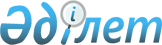 О внесении изменений в решение Уалихановского районного маслихата от 8 января 2020 года № 5-49 с "Об утверждении бюджета Бидайыкского сельского округа Уалихановского района на 2020-2022 годы"Решение Уалихановского районного маслихата Северо-Казахстанской области от 25 июня 2020 года № 4-56 с. Зарегистрировано Департаментом юстиции Северо-Казахстанской области 1 июля 2020 года № 6417
      В соответствии со статьями 106, 109-1 Бюджетного кодекса Республики Казахстан от 4 декабря 2008 года, статьей 6 Закона Республики Казахстан от 23 января 2001 года "О местном государственном управлении и самоуправлении в Республике Казахстан", статьей 26 Закона Республики Казахстан от 6 апреля 2016 года "О правовых актах", Уалихановский районный маслихат РЕШИЛ:
      1. Внести в решение Уалихановского районного маслихата "Об утверждении бюджета Бидайыкского сельского округа Уалихановского района на 2020-2022 годы" от 8 января 2020 года № 5-49 с (опубликовано 21 января 2020 года в Эталонном контрольном банке нормативных правовых актов Республики Казахстан в электронном виде, зарегистрировано в Реестре государственной регистрации нормативных правовых актов № 5934) следующие изменения:
      пункт 1 изложить в новой редакции:
       "1. Утвердить бюджет Бидайыкского сельского округа Уалихановского района на 2020-2022 годы согласно приложениям 1, 2 и 3 к настоящему решению соответственно, в том числе на 2020 год в следующих объемах:
      1) доходы – 34 953 тысячи тенге:
      налоговые поступления - 1208 тысяч тенге;
      неналоговые поступления - 116 тысяч тенге;
      поступления от продажи основного капитала - 0 тысяч тенге;
      поступления трансфертов – 33 629 тысяч тенге;
      2) затраты – 58154 тысяч тенге;
      3) чистое бюджетное кредитование – 0 тысяч тенге:
      бюджетные кредиты – 0 тысяч тенге;
      погашение бюджетных кредитов - 0 тысяч тенге;
      4) сальдо по операциям с финансовыми активами - 0 тысяч тенге:
      приобретение финансовых активов - 0 тысяч тенге;
      поступления от продажи финансовых активов государства - 0 тысяч тенге;
      5) дефицит (профицит) бюджета - -23201 тысяч тенге;
      6) финансирование дефицита (использование профицита) бюджета – 23201 тысяч тенге:
      поступление займов – 23201 тысяч тенге;
      погашение займов - 0 тысяч тенге;
      используемые остатки бюджетных средств - 0 тысяч тенге.";
      приложение 1 к указанному решению изложить в новой редакции согласно приложению к настоящему решению. 
      2. Настоящее решение вводится в действие с 1 января 2020 года. Бюджет Бидайыкского сельского округа Уалихановского района на 2020 год
					© 2012. РГП на ПХВ «Институт законодательства и правовой информации Республики Казахстан» Министерства юстиции Республики Казахстан
				
      Председатель 
сессии маслихата 
Уалихановского района 

К.Егимбаева

      Секретарь Уалихановского 
районного маслихата 

Б.Кадиров
Приложение
к решению Уалихановского
районного маслихата
от 25 июня 2020 года № 4-56 cПриложение 1 
к решению Уалихановского
районного маслихата
от 8 января 2020 года №5-49 с
Категория 
Категория 
Категория 
Наименование
Сумма, тысяч тенге
Класс 
Класс 
Наименование
Сумма, тысяч тенге
Подкласс
Наименование
Сумма, тысяч тенге
1
1
1
2
3
 1) Доходы 
34953
1
Налоговые поступления
1208
04
Налоги на собственность
1208
1
Налоги на имущество
60
3
Земельный налог
123
4
Налог на транспортные средства
1025
2
Hеналоговые поступления
116
01
Доходы от государственной собственности
116
5
Доходы от аренды имущества, находящегося в государственной собственности
116
3
Поступления от продажи основного капитала
0
4
Поступления трансфертов
33629
02
Трансферты из вышестоящих органов государственного управления
33629
3
Трансферты из районного (города областного значения) бюджета
33629
Функциональная группа
Функциональная группа
Функциональная группа
Наименование
Сумма, тысяч тенге
Администратор бюджетных программ
Администратор бюджетных программ
Наименование
Сумма, тысяч тенге
Программа
Наименование
Сумма, тысяч тенге
1
1
1
2
3
2) Затраты
58154
01
Государственные услуги общего характера
13536
124
Аппарат акима города районного значения, села, поселка, сельского округа
13536
001
Услуги по обеспечению деятельности акима города районного значения, села, поселка, сельского округа
13536
07
Жилищно-коммунальное хозяйство
1458
124
Аппарат акима города районного значения, села, поселка, сельского округа
1458
008
Освещение улиц в населенных пунктах
700
011
Благоустройство и озеленение населенных пунктов
758
08
Культура, спорт, туризм и информационное пространство.
39785
124
Аппарат акима города районного значения, села, поселка, сельского округа
39785
006
Поддержка культурно-досуговой работы на местном уровне
39785
12
Транспорт и коммуникации
500
124
Аппарат акима города районного значения, села, поселка, сельского округа
500
013
Обеспечение функционирование автомобильных дорог в городах районного значения, селах, поселках, сельских округах
500
13
Прочие
2875
124
Аппарат акима города районного значения, села, поселка, сельского округа
2875
040
Реализация мероприятий для решения вопросов обустройства населенных пунктов в реализацию мер по содействию экономическому развитию регионов в рамках Государственной программы развития регионов до 2025 года
2875
3) Чистое бюджетное кредитование
0
Бюджетные кредиты
0
Категория 
Категория 
Категория 
Наименование
Сумма, тысяч тенге
Класс 
Класс 
Наименование
Сумма, тысяч тенге
Подкласс
Наименование
Сумма, тысяч тенге
5
Погашение бюджетных кредитов
0
01
Погашение бюджетных кредитов
0
1
Погашение бюджетных кредитов, выданных из государственного бюджета
0
4) Сальдо по операциям с финансовыми активами
0
Приобретение финансовых активов
0
Поступления от продажи финансовых активов государства
0
5) Дефицит (профицит) бюджета
-23201
6) Финансирование дефицита (использование профицита) бюджета
23201
7
Поступление займов
23201
01
Внутренние государственные займы
23201
2
Договоры займа
23201
Функциональная группа
Функциональная группа
Функциональная группа
Наименование
Сумма, тысяч тенге
Администратор бюджетных программ
Администратор бюджетных программ
Наименование
Сумма, тысяч тенге
Программа
Наименование
Сумма, тысяч тенге
16
Погашение займов
0
Категория 
Категория 
Категория 
Наименование
Сумма, тысяч тенге
Класс 
Класс 
Наименование
Сумма, тысяч тенге
Подкласс
Наименование
Сумма, тысяч тенге
8
Используемые остатки бюджетных средств
0
01
Остатки бюджетных средств
0
1
Свободные остатки бюджетных средств
0